V 3 – Branddreieck mit ParaffinölMaterialien: 		Metalltiegel, 2 Tondreiecke, Dreifuß, Bunsenbrenner, Tiegelzange, brennfeste Unterlage mit Rand, Spritzflasche, Becherglas, Becherglas mit Wasser Chemikalien:		ParaffinDurchführung: 		Das Paraffin (etwa 1 cm im Metalltiegel) wird im Metalltiegel auf dem Drahtnetz, das auf dem Dreifuß liegt, mit dem Bunsenbrenner erhitzt, bis man es entzünden kann bzw. sich selber entzündet. 		1. Man lässt das Paraffin verbrennen.		2. Man nimmt den Tiegel mit dem brennenden Paraffin vom Dreifuß, stellt ihn auf ein Tondreieck in einer brennfesten Unterlage mit Rand und stülpt schnell ein Becherglas darüber. 		3. Man nimmt den Tiegel mit dem brennenden Paraffin und stellt ihn in ein Becherglas mit Wasser. Achtung, das Wasser darf nicht in das heiße 	Paraffin gelangen! Alternativ könnte man es auch in einen Kühlschrank oder mit Eis kühlen. Beobachtung:			Die Flamme des Paraffins wird kleiner und das Paraffin hört auf zu brennen bzw. brennt nicht. 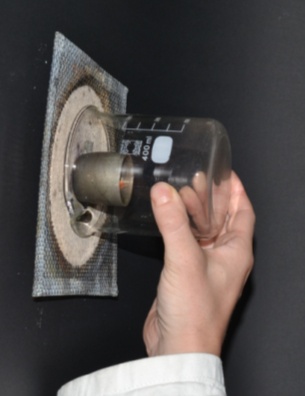 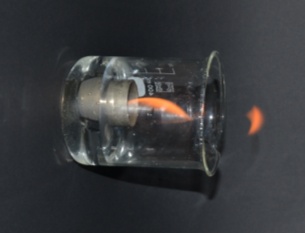 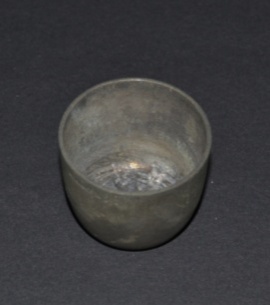 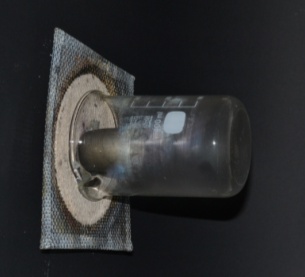 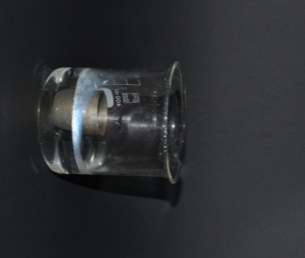 Abb.3- Ein leerer Tiegel brennt nicht. Durch das Überstülpen des Becherglases erlischt die Flamme. Im Becherglas mit Wasser erlischt die Flamme ebenfalls. Deutung:  		Man kann löschen, indem man eine der drei Faktoren des Branddreiecks dem Paraffin entzieht (1.Brennstoff, 2.Sauerstoff, 3.Wärme).Entsorgung:   		Zur Entsorgung wird Paraffin in den Behälter für organische Abfälle gegeben oder verbrannt.Literatur:		K. Häusler, H. Rampf, R. Reichelt, Experimente für den Chemieunterricht mit einer Einführung in die Labortechnik, Oldenbourg, 2. Auflage 1995, Druck 2013, S.71GefahrenstoffeGefahrenstoffeGefahrenstoffeGefahrenstoffeGefahrenstoffeGefahrenstoffeGefahrenstoffeGefahrenstoffeGefahrenstoffeParaffinParaffinParaffin------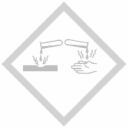 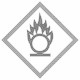 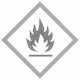 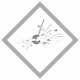 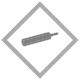 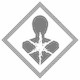 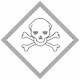 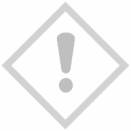 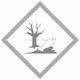 